
İŞ MAKİNALARI TEKNİK BAKIM TALİMATI       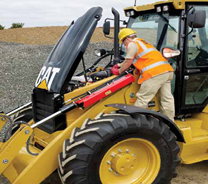 AMAÇ:  Bu talimatın amacı, makine teknik bakımında iş sağlığı ve güvenliği açısından uyulması gereken kuralları tanımlanmaktır.KAPSAM: Bu talimat tüm atölye personelini kapsar.UYGULAMABütün iş makinelerinin, yağlama, bakım, ikmal işleri bu talimatta  belirtildiği şekilde bu işlerle görevli personel tarafından yapılacaktır.Tamir bakım ekipleri vardiya başında ve tamir bakım esnasında çekiç, balyoz ve eğe saplarının sağlam; anahtar ağızlarının sağlam ve kırık olmadığını, eksiksiz ve tam olarak alet edevatını vardiyadan teslim aldığını kontrol edilecektir. Elektrikçi mevcut elektrikli alet ve makinelerin sağlam ve uygun voltajlarda olduğunu ve diğer tüm malzemelerinin uygun nitelikte kullanıma hazır olduğunu kontrol edecektir.(pense, eldiven vs.)İşyerinde çalışan personel koruyucu malzemelerini kullanmak ve emniyet tedbirlerini almak mecburiyetindedir. Hareket halinde bulunan makine kısımlarına yağlama, kontrol, temizlik ve diğer amaçlarla el ayak ve vücudun diğer bir kısmı sokulamaz. Kol yakası, paça, ceket eteği gibi sarkan giyimlerle yaklaşılmamalıdır. İş makinelerinin yağlanması, bakım ve kontrolünde şoför veya operatöre haber vermeden, makinenin hareketine son vermeden, kepçe ve bıçakları yere bırakarak gerekli emniyet tedbirlerini almadan şoför ve operatörden izinsiz yaklaşılmayacaktır. Herhangi bir iş makinesinin periyodik bakımı, vardiya aralarında, hafta tatilinde veya sorumluların tespit edeceği bir zamanda yapılacaktır. Bunun dışında yağcılar tarafından yapılan normal yağlama işleri duruşlarda ancak operatörün izniyle yapılacaktır. İş makinaları üzerindeki sahanlık ve benzeri gezinti sahalarına ve işyerlerinde etrafa dökülen, sızan yağlar kayıp düşme ve yangın tehlikesine karşın sık sık temizlenecektir.İş makinelerinin ağır ve hareketli parçaları üzerindeki çalışmalar bu parçaların yere veya takoz üzerine indirilip frenler çekildikten sonra yapılacaktır.Herhangi bir tamir sırasında iki ayrı ekibin makineye müdahalesi gerektiğinde birbirleriyle haberleşerek işin gidişatını bitimini birbirlerine haberdar edeceklerdir.Basınçlı hava ile çalışan veya üreten makinelerin basınç ölçme manometreleri, emniyet sübapları ve irtibatları sık sık kontrol edilir. Hava depoları senede bir kez basınçlı su vasıtasıyla denemeye tabi tutulacaktır.İş makinelerinin ve nakliye araçlarının dönen ve hareket eden kısımlarındaki cıvatalar düzenli olarak kontrol edilerek gerektiğinde sıkılacaktır.Lastik tekerlekli iş makinelerinde ve her türlü nakliye araçlarına ait lastik havaları kontrol edilerek ayarları yapılacaktır.Tel halat veya zincir vasıtasıyla yapılan çekme ve kaldırma işlerinde halat ve zincir yakınında durulmamalıdır. Bunlar kontrol edilmeden kaldırma işlemi yapılmamalıdır.Akaryakıt, yağ, oksijen, asetilen gibi yanıcı ve parlayıcı maddeler personel, malzeme ve teçhizatın bulunduğu yerlere ve yakınına konulmamalıdır. Bunların bulunduğu yerlere herkesin görebileceği şekilde uyarı levhaları konulacaktır.Mobil yakıt ikmal ve yağlama tankları iş bitiminde bina ve vasıtalardan uzakta bir yere konulmalıdır.İş makinelerinin kepçeleri kamyonların damperlerinin kaldırılması durumunda bunların altına mutlaka takoz konulacaktır.Kapalı alanlarda yapılacak tamir ve bakımlarda oluşacak ekzost gazlarına karşın mutlaka havalandırma sağlanmalıdır.Elektrik kablolarının çekilmesi, tutulması gerektiği hallerde herhangi bir tehlikeye karşı koruyucu eldiven ve lastik ayakkabı kullanılır. İş yeri tarafından tutanak halinde hazırlanan Talimatı okudum . Bir suretini aldım, diğer suretini de iş yerine verdim. Talimatta açıklanan kurallara uyacağımı beyan ve kabul ederim. İş bu talimatı tam sıhhatte olarak, kendi rızamla isteyerek ve bilerek imzaladım. TEBLİĞ EDEN TEBLİĞ EDENTEBELLÜĞ EDEN TEBELLÜĞ EDEN  TEBLİĞ EDEN TEBLİĞ EDENTEBELLÜĞ EDEN TEBELLÜĞ EDEN  ADI SOYADI ADI SOYADI TARİH  TARİH İMZA İMZA